SOSIALISASI PENERAPAN DAN PENEGAKAN QANUN JINAYAH NOMOR 14 TAHUN 2003 TENTANG KHALWAT (MESUM) DI PROVINSI NANGGROE ACEH DARUSSALAMOleh:ILMA NAUFANI YASYANPM : 122050258SKRIPSIUntuk Memperoleh Gelar Sarjana Pada Program Studi Ilmu Komunikasi Fakultas Ilmu Sosial dan Ilmu Politik Universitas Pasundan Bandung 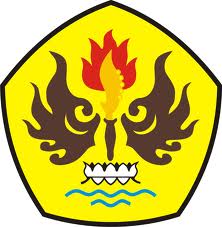 FAKULTAS ILMU SOSIAL DAN ILMU POLITIKUNIVERSITAS PASUNDANBANDUNG2016